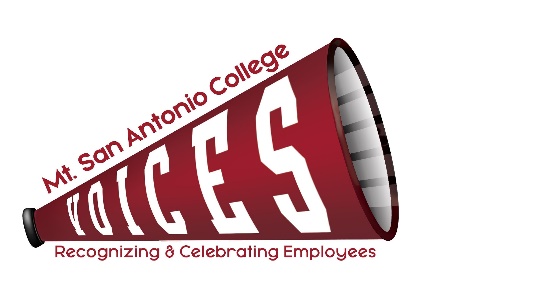 VOICESVOICESVOICESVOICESLoralyn Isomura – Appointed by CSEA 262Ann Walker – Appointed by Faculty AssociationJennifer Kissel – Appointed by Classified Senate Ignacio Flores – Appointed by CSEA 651(Co-chair)Lizette Henderson – Acting Assistant Director, PODMelissa Cone – Appointed by Confidentials (Co-chair)Maribel Gonzalez – Appointed by Academic SenateDesiree Marquez – Appointed by Management SteeringVacant – Appointed by the PresidentITEM DISCUSSIONOUTCOMERecognitionIn Memory of Odette RichardsonRecap from November 2022 meeting: Brainstormed ideas of how to honor her contributions to Mt. SAC and VOICES: Scholarship in her nameOdette Richardson Award from VOICES – potentially replace Way to Go Joe“Ode to You” in memory of Odette RicharsonChanges to Way to Go Joe award moving forwardCommittee MembershipWelcome to Jennifer Kissel!MinutesReview November minutesAnnual Planning MemoReview Committee Goals (Column 3) – Due June 3Website AuditShout OutsRecap of Valentine’s Day EventNext round of Shout Outs (theme and date)Website UpdateMinutesShout OutsPhotos for 2022 College Champion winners Purpose and Function Statement College Champion AwardsPlan for Announcement in early June Next MeetingTuesday, May 9, 2023 – 12:30-1:30 pm – Zoom Meeting Tuesday, May 9, 2023 – 12:30-1:30 pm – Zoom Meeting TOPICS FOR FUTURE MEETINGSTOPICS FOR FUTURE MEETINGSWebsiteRepositoryAward listing – descriptions of each award to be addedUse of Mt. SAC Social Media, Marquee, and tv screens across campus as additional outreach 